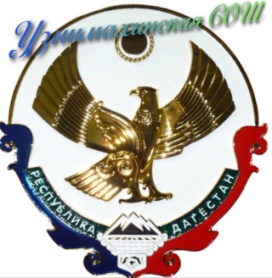 РЕСПУБЛИКА ДАГЕСТАНМУНИЦИПАЛЬНОЕ ОБРАЗОВАНИЕ «АКУШИНСКИЙ РАЙОН»МУНИЦИПАЛЬНОЕ БЮДЖЕТНОЕ ОБЩЕОБРАЗОВАТЕЛЬНОЕ УЧРЕЖДЕНИЕ«УЗНИМАХИНСКАЯ СРЕДНЯЯ ОБЩЕОБРАЗОВАТЕЛЬНАЯ ШКОЛА»368291, Республика Дагестан, Акушинский район, с. Узнимахи dzava77@mail.ru 89285897818                                                 План учебно-воспитательных, внеурочных и социокультурных мероприятий         в Центре образования цифрового и гуманитарного профилей «Точка роста»               на базе МБОУ «Узнимахинская  СОШ» в  2021-2022 учебном годуВнеурочная занятость обучающихся в Центре образования цифрового и гуманитарного профилей «Точка роста»               на базе МБОУ Узнимахинская СОШ в  2020-2021 учебном годуПроведение учебных занятий  в Центре образования цифрового и гуманитарного профилей «Точка роста»               на базе МБОУ Узнимахинская  СОШ в  2020-2021 учебном годуМесяцДатаМероприятие Участники Сетевое взаимодействиеОтветственные Сентябрь1День знаний1-11клКл.руководителиСентябрь3День солидарности в борьбе с терроризмом. Урок безопасности.5-11 классыУчитель ОБЖ, классные руководителиСентябрь2-8Неделя безопасности.1-11РодителиСМИ8 классы сетиУчитель ОБЖ, классные руководителиСентябрь9Проведение методического семинара для учителей по теме «Требования  к исследовательской работе, учебному проекту» Педагоги Педагоги Руководитель НОУСентябрь16Библиотечно-информационная культураПедагоги Учащиеся Педагоги Учащиеся библиотекарьСентябрь23 Форум молодых исследователей  «Шаг в будущее 2020»Педагоги Учащиеся Педагоги УчащиесяРуководитель НОУОктябрь4День гражданской обороны10 классыПредставители ГО и ЧС Акушинского  района10 классыУчитель ОБЖОктябрь16Всероссийский урок «Экология и энергосбережение» в рамках Всероссийского фестиваля энергосбережения #ВместеЯрчеЧлены объединения по экологическому направлению 7-11 классы Члены объединения по экологическому направлению 7-11 классыУчителя биологии, педагог-организатор ЦентраОктябрь28-31День интернета. Всероссийский урок безопасности школьников в сети Интернет1-11 классыРодители7 классыУчитель информатики, классные руководителиОктябрьШахматный турнир1-111-11Педагог по шахматамОктябрь7Тренинг «Публичное выступление"5-115-11Руководитель НОУ, педагог-организатор ЦентраОктябрьДню  народного единства посвящается10-11 классы10-11 классыУчителя истории, педагог-организатор ЦентраОктябрь«Есть такая профессия -Родину защищать» Михаил Тимофеевич Калашников, российского конструктора стрелкового оружия 10-11 классы10 -11классыКлассные руководители, педагог-организатор ЦентраОктябрьНаучно -практическая конференция школьников «Сохраним нашу Землю голубой и зелёной»7-117-11Руководитель НОУ, педагог-организатор ЦентраДекабрьДекабрь1Всемирный день борьбы со СПИДом8-11Педагог -организатор ЦентраДекабрьДекабрь3День Неизвестного Солдата5-11Учителя истории, педагог-организатор ЦентраДекабрьДекабрь3-9День информатики в РоссииВсероссийская акция «Час кода». Тематический урок информатики3-11 классы8 классыУчитель информатики, классные руководители, педагог-организатор ЦентраДекабрьДекабрь9День Героев Отечества1-11Родители4 классыУчителя истории, педагог-организатор ЦентраУчителя истории, педагог-организатор ЦентраДекабрьДекабрьШахматный турнир1-111-11Педагог по шахматамДекабрьДекабрь9Защита индивидуальных и групповых проектов5 классыРуководитель НОУ, педагог-организатор ЦентраДекабрьДекабрь16Сетевое практическое занятие для детей школ района. «Естественно научные методы исследования»5-115-11Руководитель НОУ, педагог-организатор ЦентраЯнварь27Международный день памяти жертв Холокоста. День полного освобождения Ленинграда от фашистской блокады (1944 год)1-11Родители9  классыУчителя истории, педагог-организатор ЦентраЯнварь20Защита индивидуальных и групповых проектов6 классыРуководитель НОУ, педагог-организатор ЦентраФевраль8День российской науки1-11Родители СМИ8 классыРодители Учителя биологии, химии, физики, информатики, технологии,  педагог-организатор ЦентраФевраль15Часы общения «Эстафета поколений»  (к Дню памяти о россиянах, исполнявших служебный долг за пределами Отечества)1-11 классыУчителя истории, педагог-организатор ЦентраФевраль21Урок художественного чтения (к Международному дню родного языка)9Учителя литературы, классные руководители,  педагог-организатор ЦентраФевраль23Урок мужества (к Дню защитника Отечества)1-11Учителя истории, учитель ОБЖ, педагог-организатор ЦентраФевральШахматный турнир1-111-11Педагог по шахматамФевраль10Защита индивидуальных и групповых проектов7 классыРуководитель НОУ, педагог-организатор ЦентраМарт18День воссоединения Крыма с Россией1-11Учителя истории, учитель ОБЖ, классные руководители, педагог-организатор ЦентраМарт25-30Урок художественного чтения ( к Всероссийской неделе детской и юношеской книги)1-11Учителя литературы, классные руководители,  педагог-организатор ЦентраМарт16Защита индивидуальных и групповых проектов8  классыРуководитель НОУ, педагог-организатор ЦентраАпрель12Гагаринский урок «Космос – это мы». День космонавтики.10 Учителя истории, физики, классные руководители,  педагог-организатор ЦентраАпрель30День пожарной охраны. Тематический урок ОБЖ5-9РодителиПредставители ГО и ЧС Казанского районаСМИ5Учитель ОБЖАпрель27Защита индивидуальных проектов9  классыРуководитель НОУ, педагог-организатор ЦентраМай6-8Урок мужества (к Дню Победы советского народа в Великой Отечественной войне 1941–1945 годов)5-11Учителя истории, учитель ОБЖ, классные руководители, педагог-организатор ЦентраМай24Урок художественного чтения ( к Дню славянской письменности и культуры)1-11Учителя литературы, классные руководители,  педагог-организатор ЦентраМайШахматный турнир1-111-11Педагог по шахматам20-28Защита индивидуальных проектов10-11  классыУчителя, руководитель НОУ, педагог-организатор ЦентраСроки Кружок/объединениеКлассы школыКлассы сети Руководитель 1 час в неделюКружок 3-D моделирования5-63-51 час в неделюКружок 3-D моделирования7-97-91 час в неделюКружок 3-D моделирования10-1110-111 час в неделюКружок по робототехнике3-43-41 час в неделюКружок по робототехнике5-75-71 час в неделюЮный исследователь5-78-115-78-111 час в неделюТайны химических реакций3-45-78-113-45-78-111 час в неделюКуборо3-45-83-45-81 час в неделюШахматы 1-45-89-111-45-89-111 час в неделюЮИД3-45-73-45-71 час в неделюЮный пожарный5-75-7Модуль Классы школыУчитель Модуль 3-D моделирования в предмете «Технология»5-6Модуль 3-D моделирования в предмете «Технология»7-8Модуль 3-D моделирования в предмете «Технология»10-11Модуль  по робототехнике в предмете «Технология»5-7Модуль  по робототехнике в предмете «Технология»5-8Уроки ОБЖ8-11Уроки информатики7-11Уроки Технологии5-8